(с изменениями, внесенными распоряжением администрации города Нефтеюганска от 29.06.2023 № 265-р; 26.02.2024 № 51-р)Средства бюджета города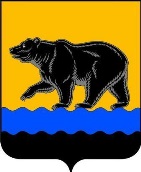 АДМИНИСТРАЦИЯ ГОРОДА НЕФТЕЮГАНСКА РАСПОРЯЖЕНИЕ29.04.2019 											   № 124-р г.НефтеюганскОб утверждении перечня товаров, работ и услуг, закупки которых для обеспечения муниципальных нужд города Нефтеюганска осуществляются путем проведения совместных конкурсов (аукционов)  В  соответствии с Федеральным законом от 05.04.2013 № 44-ФЗ                                   «О контрактной системе в сфере закупок товаров, работ, услуг для обеспечения государственных и муниципальных нужд», постановлением администрации города Нефтеюганска от 21.06.2023 № 77-нп «Об утверждении Положения                             о контрактной системе в сфере закупок для обеспечения муниципальных нужд города Нефтеюганска», в целях эффективного и результативного расходования средств бюджета города:1.Утвердить перечень товаров, работ и услуг, закупки которых для обеспечения муниципальных нужд города Нефтеюганска осуществляются путем проведения совместных конкурсов (аукционов), согласно приложению к распоряжению. 2.Определить департамент экономического развития администрации города (Невердас Д.Ю.) организатором совместных конкурсов (аукционов).3.Распоряжение вступает в силу с 01 июня 2019 года.Глава города Нефтеюганска 	                                                               С.Ю.Дегтярев					Приложение к распоряжению администрации городаот 29.04.2019 № 124-рПеречень товаров, работ и услуг для закупок, осуществляемых путем проведения совместных конкурсов (аукционов)№ п/пНаименование товаров, работ и услугСпособ определения поставщика (исполнителя, подрядчика)1241Яйца куриные в скорлупе свежиеаукцион в электронной форме 2Мясо и мясные субпродуктыаукцион в электронной форме 3Сокаукцион в электронной форме4Рыба и рыбные продуктыаукцион в электронной форме5Молоко и молочные продуктыаукцион в электронной форме6Овощиаукцион в электронной форме7Овощи консервированныеаукцион в электронной форме8Фрукты и ягодыаукцион в электронной форме9Бумагааукцион в электронной форме10Организация питания открытый конкурс в электронной форме, аукцион в электронной форме11Энергосервисный контракт открытый конкурс в электронной форме, аукцион в электронной форме